Generelle tips				 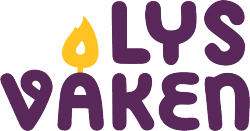 PlanleggingTemaer, tekster og aktiviteter for Lys våken må velges lokalt. Velg helst ikke mer enn én tekst og ett tema! All innhold kan lett knyttes til advent, men også til en annen tid i kirkeåret. Mange Lys våken-aktiviteter og temaer passer fint til andre tider i kirkeåret. Tips til opplegg i pinse, påske eller høsttakketiden, eller rundt temaet kirkeåret, nattverd eller dåp: Sølvi Dahle, Heide Thorsen, Leif Arne Økland; Bli kjent i kirken, 2014; IKO-forlaget eller let etter ideer i ressursbanken.Lag en kommunikasjonsplanSe under Kommunikasjon.Inviter andre allerede under planleggingenInviter voksne fra menigheten, f.eks. til kveldssamlingen, til å lese eller fortelle noe. Eller inviter noen med spesielle interesser og kunnskap, eller engasjerte mennesker med spesielle ferdigheter eller engasjement, f.eks. for miljøet.Husk også å involvere menighetens barnegrupper, kor og andre i planleggingen og gjennomføringen av Lys våken. Det skaper større eierskap og kan bidra til rekruttering til kontinuerlige tiltak.Skal dere samarbeide med en speidergruppe så er det fint å ta i bruk fredslyset, se under Aktiviteter.LedersamlingRessurser til en ledersamling finner du i dokumentet Velg selv til foreldre og ledere. Ha også gjennomgang av sikkerheten, husk det handler ikke bare om rutiner, men også om holdninger, varsomhet og grenser. Du finner mange tips til både rutiner og samtaler i ressursbanken.Bli med på ALLEMED!Barns medvirkningGi rom for barns medvirkning. Medvirkning handler ikke om å gi barna mange valg. Barns medvirkning handler i stor grad om å lytte og om å la barnets stemme bli hørt. Barns medvirkning handler om at det enkle barn føler seg verdsatt og får kjenne at sin stemme teller med. Barns medvirkning handler om de voksnes holdninger overfor barnet, som anerkjenner barna som likeverdig og troende subjekter med egne meninger og uttrykk.Inviter gjerne barn og ungdomsledere allerede under planleggingen og gi rom for medbestemmelse. Planlegg helgen godt, men ha rom for endringer og dropp planlagte programpunkter når behov for endringer oppstår.Hjemmet og familienMøtet med barna under Lys våken gir muligheter for å hjelpe til med trosopplæring i hjemmet. Inviter for eksempel til en liten foreldresamling om tweens i forbindelse med levering av barna. Se ressurser under FORELDRE- OG LEDERSAMLING.Det kan også være hensiktsmessig å snakke med foreldrene om gudstjenesten. Dersom dere skal feire nattverd under gudstjenesten, er det en fin anledning å tematisere det også. Tenk gjennom hva barna tar med seg hjem, både av inntrykk, opplevelser, nye tanker og ting. Jo mer foreldre vet om innholdet i Lys våken, desto lettere er det for barn og foreldre å snakke om det hjemme. Ting barna får under samlingen kan hjelpe til slike samtaler, som Kristuskransen, Kirkens Nødhjelps adventskalender eller ting barna har laget. Lag for eksempel et enkelt ark med sanger og bønner dere bruker som kan tas med hjem etterpå.Velkomsten og den gode startenDet første møtet betyr veldig mye, både for barn og foreldre. Tenk – sammen med lederne - gjennom hvordan dere tar imot barna og foreldrene. Sørg for at barna føler seg sett og trygge. Noen har kanskje ikke overnattet hjemmefra, noen er usikre, noen kjenner ingen av de andre, noen krever mye oppmerksomhet, noen bare glir inn i mengden. Alle kommer med erfaringer fra eget liv og har forskjellige behov. Organiser registreringen, garderoben, lagring av soveposene og annet godt slik at noen har tid og ro til å ta imot barna til en god start.Lag gjerne noen avtaler i starten. Start i våpenhuset – rommet hvor man legger fra seg våpnene. Hvilke «våpen» bærer vi med oss i dag? Stygge ord og stygge tanker, holdninger eller kanskje mobiltelefonen? Dere kan bli enige om en avtale og skrive den på en stor plakat dere henger opp så den er synlig denne helgen. Advent og nyttårsfestLys våken arrangeres i de fleste menigheter natt til første søndag i advent, altså ved inngangen av kirkeåret. Derfor er det naturlig at arrangementet får et adventspreg og det er morsomt med en nyttårsfeiring.Skap adventsstemning: Lag adventspynt, lys og stjerner. Lag en adventskrans sammen som brukes under gudstjenesten. Nyttårsfeiring: Pynt gjerne middagsbordet, og vurder om det skal være noen taler eller sanger. Bruk godteri eller frukt og nøtter og champagnebrus. En kan sende opp rispapirballonger eller lage snølykter. Etter gudstjenesten, kan alle få et stjerneskudd og et glass champagnebrus.BønnLys våken handler om å være våken overfor hverandre, verden, seg selv og Gud. Derfor bør bønn og forskjellig bønnepraksis være en del av helgen, spesielt bordbønn og bønn under kveldssamlingen. Gi gjerne ulike eksempler på hvordan vi kan be, det kan være å be høyt sammen, men uten press, og inviter til stille bønn.Stjernehimmel En fantastisk effekt under kveldssamlingen: Stjernehimmelen lages av arket som blir igjen når gullstjernene er fjernet fra klistremerkeark. Dette kan klistres til et stor ark og legges på overhead, hvis fortsatt tilgjengelig. Eventuelt bruke en lampe med stjerneeffekter, som finnes som god-natt-lampe.